ПЕТНАЕСТИ МЕЂУНАРОДНИ ФЕСТИВАЛ КАМЕРНИХ ХОРОВА И ВОКАЛНИХ АНСАМБАЛА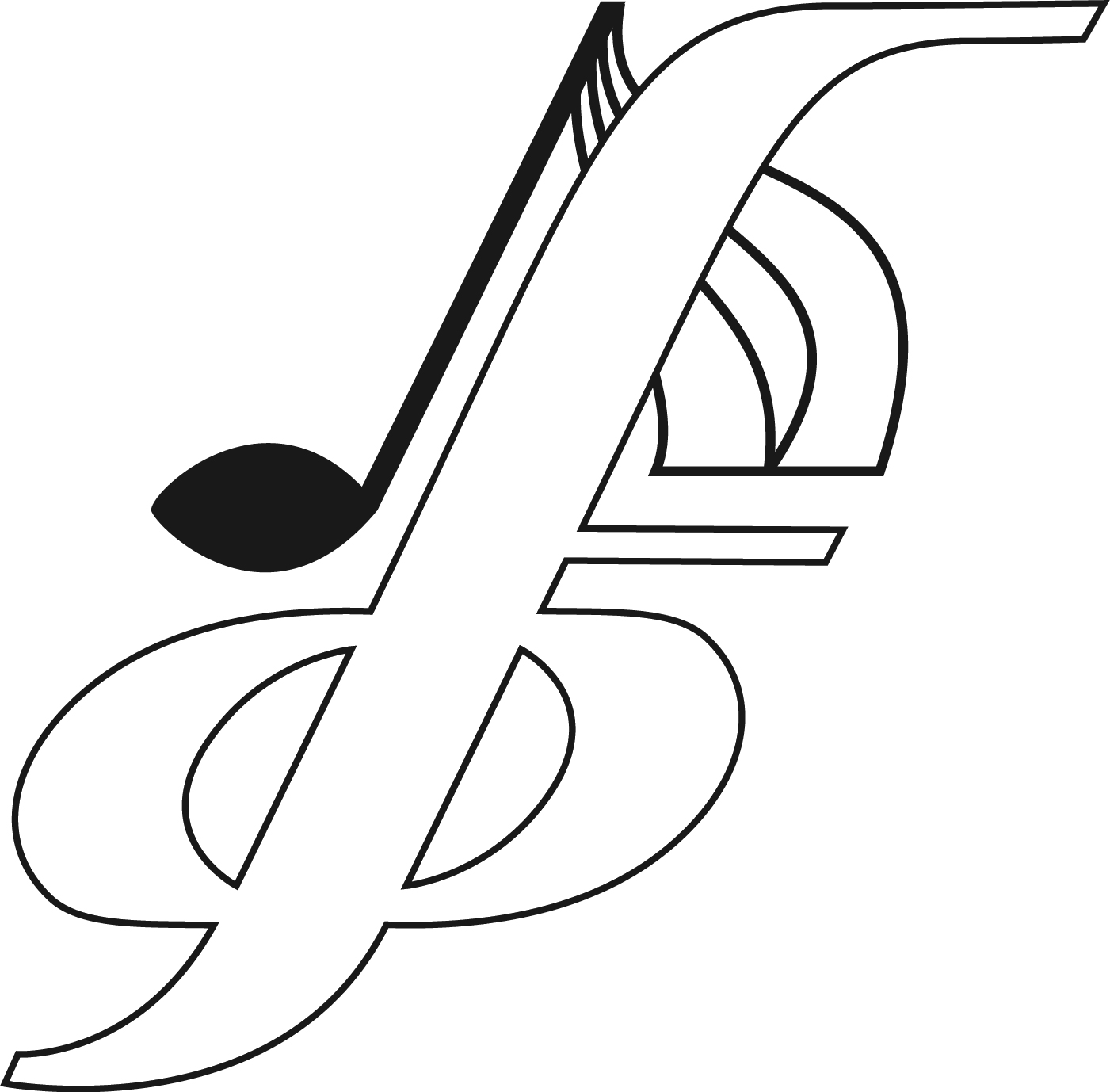                  КОНЦЕПТИ У КРАГУЈЕВЦУ (СРБИЈА) 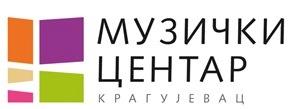                                     20-25. АВГУСТ 2023.                                             ПРИЈАВНИ ЛИСТ Име хора / вокалног ансамбла: ___________________________________________________Град и држава: ___________________________________________________Контакт:3.1. Име особе задужене за контакт:_____________________________________________________3.2. Адреса:_____________________________________________________3.3. Број телефона: _____________________________________________________3.4. . Е-mail: ____________________________________________________________Врста ансамбла (хор / вокални ансамбл; мешовити, женски или мушки): _______________________________________________5. Број учесника:5.1. женских: _______________________ 5.2. мушких: __________________________6. Име диригента / уметничког руководиоца:_____________________________________________________7. Наслов програма: _____________________________________________________8. Програм (имена композитора, године рођења и смрти /за умрле/ и називи композиција – оригинални и у преводу на енглески језик):________________________________________________________________________________________________________________________________________________________________________________________________________________________________________________________________________________________________________________________________________________________________________________________________________________________________________________________________________________________________________________________________________________________________________________________________________________________________________________________________________________________________________________________________________________________________________________________________________________________________________________________________________________________________________________________________________________________________________________________________________________________________________________________________________________________________________________________________________________Пријаву слати на следећу адресу:Међународни фестивал камерних хорова и вокалних ансамбалаc/о Музички центар КрагујевацСаве Ковачевића 5SRB - 34000 КРАГУЈЕВАЦТел: + 381-34-33-42-64E-mail: festival@muzickicentar.rs